Publicado en España el 12/04/2021 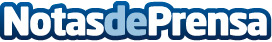 Últimas tendencias en las reformas de cocinas en 2021. Por JAV construcciones y rehabilitacionesEn 2021, las cocinas de moda combinan la estética con la funcionalidad. Esto es gracias a los materiales de alta calidad y a los muebles cuidadosamente diseñados, que sustituyen a las soluciones prefabricadas. En las cocinas más de moda de 2021, las maderas nobles, los mármoles elegantes y los colores vivos están a la orden del díaDatos de contacto:JAV CONSTRUCCIONES Y REHABILITACIONES Comunicado de prensa de sobre las últimas tendencias en reformas de cocinas629 99 42 86Nota de prensa publicada en: https://www.notasdeprensa.es/ultimas-tendencias-en-las-reformas-de-cocinas_1 Categorias: Nacional Bricolaje Interiorismo Moda Madrid Consumo Jardín/Terraza http://www.notasdeprensa.es